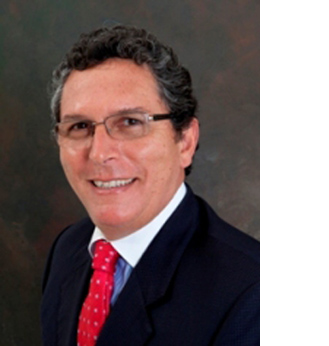 CURRICULUM VITAEENRIQUE AUGUSTO PALACIOS PAREJASpecialist in Judicial and Arbitration proceedings. He has been a member of numerous arbitral tribunals, in both institutional and ad hoc arbitration in matters of civil law, commercial and public procurement. He has been Civil Procedural Law Professor at the University of Lima. He is associate professor at the Pontifical Catholic University of Peru. Professor at the Academy of the Magistracy. Visiting Professor at the University Pompeau Fabra, Barcelona, ​​Spain. He was a member of the commission responsible for drawing up the draft of the Code of Civil Procedure. He has been Director of Legal Advice of the Ministry of Labor and Employment Promotion. Member of the Faculty Council of the Pontifical Catholic University of Peru. He is the author of several articles published in law books and specialized magazines.PERSONAL INFORMATIONName: Enrique Augusto Palacios Parejaenrique@estudiopalacios.netAddress: Calle Honduras No. 330, Of. 101, Santiago de Surco.Phone: 6077355 - 6077357National Identity Document: No. 07804890Date of Birth: February 7, 1961DEGREES OBTAINEDBachelor´s degree in Law: March 18, 1987 Title of Lawyer: August 5, 1987Entering the Professional Association of Lawyers of Lima: September 3, 1987Studies completed of Master in Civil Law: February 1999STUDIESUniversityGeneral studies in lettersPontifical Catholic University of Peru, (1979-1980)Studies in LawPontifical Catholic University of Peru, (1981-1985)Master in Civil LawPontifical Catholic University of Peru, (1997-1998)LanguagesSpanishEnglish (intermediate)Courses and diplomasSpecialization Course in Contracts with the State: Based on Law No. 30225 - Law of Contracting of the State - and Supreme Decree No. 350-2015-EF-Regulation of Procurement Law of the State. Course developed by the 4 October 2016 to 28 January 2017, with a total of 237 academic hours. Course organized by the Association of Engineers of Peru and the National University of San Marcos. January, 2017.High Specialization Diploma in Administrative Law: Highly Specialized Diploma developed by July 20 to September 28, 2017, with duration of 120 academic hours. Course organized by the Professional Association of Lawyers of Lima Sur, the Legal Training Institute and the Institute of Public Administration. September, 2017.PROFESSIONAL ACTIVITYProfessional experience 
Partner in the Law Firm "Palacios & Sangster Abogados Asociados" (2000-2003).Partner in the Law Firm “Jorge Avendaño V. Abogados” - Head of the Litigation Department (2003-2009).Partner in the Law Firm “Jorge Avendaño - Forsyth & Arbe Abogados” - Head of the Litigation Department (2009 - March 2012).Partner in the Law Firm “Benites, Forno & Ugaz Abogados”- Litigation Department (April 2012 - April 2016).Founding Partner in the Law Firm “Enrique Palacios Abogados” (April 2016 - present). Arbitration experienceHe is member of the National Register of Arbitrators - RNA of the State Contracting Supervisory Organism - OSCE.He is Member of the List of Arbitrators of the National and International Conciliation and Arbitration Center of the Chamber of Commerce of Lima.He is Member of the List of Arbitrators of the Center for Conflict Analysis and Resolution of the Pontifical Catholic University of Peru.He is Member of the List of Arbitrators of the AMCHAM Arbitration Center Peru.He is Member of the List of Arbitrators of the Center for Conciliation and Business Arbitration of the Chamber of Commerce of La Libertad.He is Member of the List of Arbitrators of the Arbitration Center of the Chamber of Commerce of Piura.He is Member of the Register of Arbitrators of the Center for Arbitration and Dispute Resolution of the College of Engineers of Peru.He has Participation in numerous arbitration processes between 2002 to date, both ad-hoc and institutional arbitration.ACADEMIC EXPERIENCELima UniversityProfessor of Civil Procedure at the Faculty of Law and Political Science (1988 to 1992).Pompeau Fabra University, Barcelona, ​​SpainTemporary stay Research in the Department of Civil Procedure (1999).Pontifical Catholic University of PeruAssociate professor. Courses taught: General Theory of Process, Civil Procedure Law and Integration Seminar Civil Law and Civil Litigation. National and International Commercial Arbitration. Postulation of the process (from 1993 to date).CONFERENCES AND EVENTS As a participantSeminar on the Rights of Telecommunications, organized by “lus et Veritas”, Journal of the Pontifical Catholic University of Peru. April, 2002.International Seminar on Commercial and Business Arbitration, organized by the Chamber of Commerce of Lima. September, 2002.1st. International Arbitration Seminar, organized by the Arbitration Center of the Chamber of Commerce of Lima. August, 2005.1st. Peruvian International Arbitration Congress, organized by the Peruvian Academy of Law, Peruvian International Arbitration Magazine and the San Ignacio de Loyola University. April, 2007.International Arbitration Congress, organized by the Arbitration Unit of the Center for Analysis and Conflict Resolution of the Pontifical Catholic University of Peru, the French Embassy and the Mario Castillo Freyre law firm. September, 2007.Seminar "International Litigation from the American perspective", organized by León Pastor & Azabache Consulting. November, 2007.Forum “Use and Abuse of Guarantee Actions” organized by the Association of Judges for Justice and Democracy - JUSDEM and the Graduate School of the Master of Law of the Pontifical Catholic University of Peru. August, 2008.First Annual Arbitration Conference organized by the Spanish Arbitration Club and the Peruvian Arbitration Institute. November, 2009.Conference "The absolute nullities in the civil process" organized by the Center for Continuing Education of the Pontifical Catholic University of Peru. August, 2011.V National Arbitration Congress organized by the Peruvian Arbitration Institute. April 2016.X Latin American Arbitration Congress: 50 years of the ICSID Convention. Consolidation of Commercial Arbitration, organized by the Peruvian Arbitration Institute. April 2016.V International Arbitration Symposium organized by the Arbitration Center of the Lima Chamber of Commerce and the “Universidad del Pacífico”. October 2016.X Latin American Arbitration Congress: 50 years of the ICSID Convention. Consolidation of Commercial Arbitration, organized by the Peruvian Arbitration Institute. April 2017Workshop - New Arbitration Rules, organized by the Arbitration Center of the Chamber of Commerce of Lima. April 2017II Workshop - New Arbitration Rules, organized by the Arbitration Center of the Chamber of Commerce of Lima. August, 2017.ICC Conference in Cuba: Renewing International Arbitration: New ICC practices and test management. Havana, Cuba. August, 2017.VI Regional Arbitration Congress: Commercial arbitration and arbitration in government contracts. Trujillo, Peru September, 2017.X International Arbitration Competition, held at the University of Buenos Aires, in the city of Buenos Aires. Argentina, 2017.Conference of the ICC International Chamber of Commerce. Event held in Miami. November 2017X Latin American Arbitration Conference (CLA 2018), held on May 31 and June 1, 2018 in the city of Cusco.VII Regional Arbitration Congress: Current panorama of arbitration in Peru. Event held by the Peruvian Arbitration Institute on August 9 and 10, 2018 in the city of Tacna.XI International Arbitration Competition, held in the city of Bogotá, Colombia. September, 2018.II International Conference IIDP and IAPL & XXVI Iberoamerican Conference on Procedural Law. Salamanca, Spain October, 2018.Conference of the ICC International Chamber of Commerce. Event held in Miami. November, 2018.VI National Congress of Judges and Arbitrators IPA. Event held by the Peruvian Arbitration Institute - IPA on June 4 and 5, 2019. Lima, Peru.I International Conference Peru - Spain. Event organized by the Peruvian Arbitration Institute and the Spanish Arbitration Club. November, 2019.VIII International Arbitration Symposium. Event organized by the Arbitration Center of the Chamber of Commerce of Lima. November, Lima, Peru 2019.Conference of the ICC International Chamber of Commerce. Event held in Miami. November, 2019.Professor or LecturerSpeaker at the "1st Legal Refresher Course. Obligations and Executive Process" organized by the Center for Legal Research "Ipso Jure". October 1994.Speaker and Rapporteur at the I National Congress of Procedural Law, organized by the Pontifical Catholic University of Peru.Speaker at the Symposium “Evaluation and Proposals: The Civil Procedure Code, from the perspective of the Judge and the Lawyer”. Organized by the Women's University of the Sacred Heart and the Superior Court of Justice of Lima. July, 2003.Speaker at the Controversy-Debate “The Civil Process. Divergent Approaches” Organized by the Pontifical Catholic University of Peru and the Riva Agüero Institute. July, 2004.Speaker at the Seminar "Topics of General Procedural Law". Organized by the Secretariat of Academic Affairs of the Federated Center of Law and Political Science of the Faculty of Law and Political Science of the National University of San Marcos. September, 2005.Speaker at the Seminar "Civil Procedural Law Issues". Organized by the Public Law Institute, the Professional Association of Lawyers of Lima and the Ministry of Justice. September, 2007.Speaker at the II National Congress of Civil Law and Civil Procedural Law. Organized by the CAE Academic Study Circle Association - “IUSTITIA” and the “Alas Peruanas” University - Ica Branch. December, 2007.Speaker at the conference entitled "Ethics and Professional Responsibility in Procedural Law". Organized by Ius et Veritas - Pontifical Catholic University of Peru. November, 2008.Professor in the Summer Course - 2008 of “General Theory of the Process”. Organized by the Federated Center of the Faculty of Law and Political Sciences of the National University of San Marcos. March, 2008.Speaker at the conference entitled “Modifications of the Civil Procedure Code”. Organized by the Presidency of the Superior Court of Justice of Ica and “Banco de Crédito del Perú”. March, 2009Speaker at the Seminar "Recurso de Casación." Organized by the Ladies Committee - C.S.J.T and the Training Unit of the Superior Court of Justice of Tacna. November, 2009Speaker at the First Day of Civil Law and Civil Procedural Law with the theme "Claim and Best Property Law". Organized by the Superior Court of Justice of Lima, the Civil Area Training Commission - CSJL and the Center for Judicial Investigations. September, 2010.Speaker at the Diploma in Civil Procedural Law. Organized by the Secretariat of Continuing Education of the Blas Pascal University, Córdoba - Argentina. November, 2010.Specialist invited to the Multisectoral Working Group to evaluate Bill No. 4655/2010-PE. Organized by the Justice and Human Rights Commission of the Congress of the Republic. March, 2011.Speaker at the Round Table: "Proposals for legislative reform in precautionary measures" during the International Congress “Precautionary Process: it is time to clarify things”. Organized by the “Universidad del Pacífico”. October, 2011.Speaker at the Seminar "Arbitration and Process: The Pending Agenda", organized by the Center for Law and Economics Studies - CEDE and the Law School of the National University of San Marcos. March 2012.Speaker at the Seminar "New Approaches to the Civil Procedure Code", organized by Ius Et Veritas and the Law School of the Pontifical Catholic University of Peru with the theme "The counter caution in the Peruvian legal system." November 2012Moderator of the topic “Current Problems of Execution” in the IV International Seminar on Procedural Law: Process and Constitution, organized by Ius Et Veritas, the Graduate School and the Master's in Procedural Law of the Pontifical Catholic University of Peru. May 2014Speaker of the topic “Execution of Royal Guarantees in Arbitration process” in the IV International Seminar of Procedural Law: Process and Constitution, organized by Ius Et Veritas, the Graduate School and the Master in Procedural Law of the Pontifical Catholic University of Peru. May 2014Speaker of the topic “Execution of the Arbitral Award and its Problem” at the VIII International Arbitration Congress, organized by the Center for Conflict Analysis and Resolution of the Pontifical Catholic University of Peru. September 2014Speaker in the First Jurisprudential Conversation 2014 developed in the Superior Court of Justice of Lima on the subject: “Momento para Interponer Tercería de Propiedad”. Event organized by the Presidency of the Superior Court of Justice of Lima. October 2014.Speaker at the "V International Seminar on Procedural Law: Process and Constitution". Subject: The Appeal. Event co-organized by the Master in Procedural Law, the PUCP Law School and the Civil Association IUS ET VERITAS. April 2015.Speaker at the International Postgraduate in Civil Law, Civil Procedure and Arbitration, organized by the Faculty of Law and Political Science of the Antonio Guillermo Urrelo Private University of Cajamarca, the Law School of the International Catalunya University of Spain and the Graduate School of Antonio Guillermo Urrelo Private University. Cajamarca, June 2015.Speaker at the III Congress of Judges and Arbitrators: Judicial Process and Arbitration Procedure: Similarities and Differences. Organized by the Peruvian Arbitration Institute and the Spanish Arbitration Club. Lima, April 2016.Speaker at the III Public Procurement and Arbitration Seminar. Event organized by the Peruvian Arbitration Institute. Lima, November 2016.Speaker at the V National Arbitration Congress. Event organized by the Peruvian Arbitration Institute. Lima, April 2017.Speaker of the VII International Seminar on Procedural Law: Process & Constitution. Event organized by the Pontifical Catholic University of Peru. Lima, April 2017.Speaker in the Theoretical-Practical Course called “Procedural Law applicable to all Processes”. Topic: “Civil complaint: processing, extromission and procedural succession”. Academic activity aimed at judges and jurisdictional assistants of all levels and specialties of the Superior Court of Justice of Lima. Event organized by the Presidency of the Superior Court of Lima, through the Commission for the Training of Magistrates of the Civil Area and the Commission of Training of Magistrates of the Constitutional Area with the participation of the Center for Judicial Investigations. Lima, June 2017.Speaker at the National Congress of Private Law - CONADEPRIVADO 2017. Event organized by the Peruvian Law Society and the Professional Association of Lawyers of Lima Sur. Lima, June 2017.Speaker at the VIII International Seminar on Procedural Law "Process and Constitution". Subject: The Proof in the Proposal of Civil Procedure Reform in Peru. Event held by the Pontifical Catholic University of Peru on April 23, 24, 25 and 26, 2018 in the city of Lima.Speaker at the V National Congress of Judges and Arbitrators called "Judicial Control of Arbitration Awards: myths and realities." Event held on July 3, 4 and 5, 2018 in the city of Lima.VII Regional Arbitration Congress: Current panorama of arbitration in Peru. Subject: Cancellation of arbitration awards: recent jurisprudence. Event held by the Peruvian Arbitration Institute. Tacna, August 2018.Referee in the XI International Arbitration Competition. Event organized by the Universidad del Rosario and Universidad de Buenos Aires. Bogota city, September, 2018.IX International Seminar on Procedural Law: "Process and Constitution". Subject: The abuse of the right in the process: an expression of corruption. Event held by the Law School of the Pontifical Catholic University of Peru on April 23, 24, 25 and 26, 2019. Lima, Peru.Work Shop: How do we improve the execution of arbitration awards? Event organized by Peruvian Chamber of Business. Lima, January 23, 2020.SCIENTIFIC WORK AND PUBLICATIONSMember of the Commission responsible for preparing the Draft Civil Procedure Code; incorporated by Ministerial Resolution No. 905-90-JUS."Process of Execution of Guarantees", for the Magazine the Right, Official Publication of the Bar Association of Arequipa.Indecopi and the Jurisdictional Guardianship of Consumer Rights: Regarding Article 21 of Legislative Decree No. 807.“The Fixation of Controversial Points in the Methodology of Legal Research”, paper for the First National Congress of Procedural Law published by the Law School of the Pontifical Catholic University of Peru. 1994."The Third Party Intervention in the Peruvian Civil Process" published in Law Magazine No. 48 of the Law School of the Pontifical Catholic University of Peru. December, 1994."The Processes for Challenging Agreements of the General Meeting of Shareholders in the Draft General Companies Law", published in the Peruvian Journal of Procedural Law. September 1997."The Reinvindicatory Claim: The Two Faces of the coin", published in the Journal Ius et Veritas No. 24 of the Faculty of Law of the Pontifical Catholic University of Peru. June, 2002.“Legitimacy or Representation?” Published in Peruvian Journal of Jurisprudence No. 36. February, 2004."It is possible to charge the State", published in Legal Express No. 38, Publication Law Gazette. February, 2004."The out of process precautionary measure of not innovate ", published in the Journal Law No. 19, supplement legal analysis of the Official Journal El Peruano. November 2004."Reflections on the expiry of precautionary measures", published in the Journal Ius Et Veritas No. 29 Faculty of Law at the Pontifical Catholic University of Peru. 2005."Reflections on preventive custody", published in the Journal Ius Et Veritas No. 31 of the Law School of the Pontifical Catholic University of Peru. 2005."Exception Process Execution Guarantees & Return in the appeal. Notes motivated by a judgment of the Supreme Court ", published in Law & Society No. 25, Journal of the Faculty of Law at the Pontifical Catholic University of Peru. 2005."Declared plea Founded" published in the Law Review, supplement legal analysis of the Official Journal El Peruano. May, 2006."Reforms to the civil process," published in the Journal Management. March, 2007."Watch out! They can sue you anywhere”, published in the Gestión Journal. September, 2007."Law No. 29057: a lukewarm reform of the Civil Procedure Code", published in the JUS Magazine Doctrine & Practice, Grijley Publishing. June, 2007.“The other side of corruption in trials”, published in Opinion of Gestión Journal. September, 2007."Legitimacy to act and usucapion in jurisprudence", published in the magazine “Foro Jurídico” Nº 7, Pontifical Catholic University of Peru. 2007“The abuse of the right in the process: the need to anticipate its effects,” published in the JUS Doctrine & Practice. August, 2007.“The abuse of law in the process: an expression of corruption”, published in the journal “Brújula”, Association of Graduates and Graduates Pontifical Catholic University of Peru. October, 2007."Precautionary measures in the challenge of agreements", published in the journal Law, El Peruano. November, 2007.“Challenge of corporate agreements, a review of their procedural treatment in the General Law of Societies, published in the magazine “Ius La Revista”, Pontifical Catholic University of Peru. December, 2007.“Judiciary vacation regime harms everyone”, published in the law magazine, El Peruano. January, 2008.“Some considerations about the accumulation and the litigation”, published in “The Civil Process: Divergent Approaches”, Iuris Consulti editors. 2008"Corrective measures and the defense of competition: The Peruvian experience", published in "Andean Yearbook of Intellectual Rights", Palestra Editors. May, 2008.“Will it be effective?” Published in Gestión Journal. September, 2008.“The Lifting of the Corporate Veil in the Arbitration Process”, published in Advocatus Nº 18. 2008.“Comments on recent changes in precautionary matters”, published in Legal News No. 188, Legal Gazette. July, 2009."Active legitimacy under protection", in the Tribute Book to Juan Francisco Vergara Gotelli, published by the Constitutional Court of Perú.“Comments on the articles on third party intervention, extromission and procedural succession”, published in Civil Procedure Code Reviewed by the Best Specialists, Editorial Adrus. 2010“Modifications to the Civil Procedure Code. Reformatio in peius”, published in Themis Law Magazine of the Pontifical Catholic University of Peru. 2010”Precautionary measures and effective jurisdictional protection,” published in Process and Constitution, Ara Editors. 2011“Notes on the process of judicial review of the legality of the coercive execution procedure”, published in the Administrative Contentious Administrative Law Magazine, Circle Association of Administrative Law. 2012Challenge of agreements, a review of their procedural treatment in the General Companies Law.“Reflections on preventive guardianship”, published in the second edition of the Compendium on the Study of Civil Procedural Law of the Ius Et Veritas Magazine. 2014.“The recourse of appeal for annulment in the civil process. Where are we and where are we going? Published in The role of the High Courts and the right to challenge, Palestra Editors, 2015.Co-Author of “The Procedure for the Execution of the Counter caution in the Peruvian Civil Process”. Published in Themis Legal Editorial: About the Guardianship. 2015“Complexities of Relations in the Process: The challenge of corporate agreements”. Published in Juridical N ° 614 - Legal Analysis Supplement of the Official Journal El Peruano. Page 2 and 3. September, 2016.SCIENTIFIC WORK AND PUBLICATIONS ON THE SUBJECT OF ARBITRATION“In Defense of Arbitration”, published in the Laudo Magazine No. 4 of the AMCHAM PERU Arbitration Center. November, 2003.“The motivation of the awards and the appeal for annulment”, published in the Presentation of the International Arbitration Congress 2007, Part Two, Palestra Editors. 2008“Reflections on Arbitration and Constitution”, published in Constitution and Process, Ara Editors. 2009Co-Author of “Comments to the Peruvian Arbitration Law". Peruvian Institute of Commercial Arbitration and Investment Arbitration - IPA. 2011“The Guarantee of Compliance with the Contested Award. Its reason of being. ” Published in Current Arbitration Overview 2015 - Mario Castillo Freyre Law Firm 2015, Volume 32. 2015.-------